                 КАРАР                                                                         РЕШЕНИЕ  20 февраль 2024 й.                           № 51                           20 февраля 2024 г.О ежегодном отчете председателя Совета сельского поселения Акбулатовский сельсовет муниципального района Мишкинский район Республики Башкортостан о результатах своей деятельности и деятельности Совета сельского поселения Акбулатовский сельсовет муниципального района Мишкинский район Республики Башкортостан в 2023 годуВ соответствии со статьей 36 Федерального закона от 6 октября 2003 года № 131-ФЗ «Об общих принципах организации местного самоуправления в Российской Федерации», рассмотрев и обсудив ежегодный отчет председателя Совета сельского поселения Акбулатовский сельсовет муниципального района Мишкинский район Республики Башкортостан о результатах своей деятельности и деятельности Совета сельского поселения Акбулатовский сельсовет муниципального района Мишкинский район Республики Башкортостан в 2023 году, закончил работу двадцать восьмой созыв Совета, в составе 6 депутатов. В сентябре был избран новый состав депутатского корпуса. Работает в совершенно новом составе на 85%. Депутаты осуществляют свои полномочия на непостоянной основе, совмещая депутатскую деятельность с выполнением трудовых обязанностей по месту основной работы. Депутатский мандат ко многому обязывает, и депутаты Совета, работая на общественных началах, занимаются не только нормотворческой деятельностью, но и несут большую общественную нагрузку, часто выступая меценатами социально значимых проектов. 2023 год был отмечен важными событиями в общественно-политической жизни района, в которых самое активное участие принимали и депутаты Совета сельского поселения – это и выборы депутатов Государственного Собрания – Курултая Республики Башкортостан седьмого созыва, и выборы депутатов Советов сельских поселений, 78-летие Победы советского народа в Великой Отечественной войне 1941-45годов.Представительный орган сельского поселения осуществлял свои полномочия и организовывал деятельность по их реализации в соответствии с федеральными законами, региональным законодательством, Уставом сельского поселения, Регламентом Совета и муниципальными правовыми актами. Итогом работы представительного органа являются нормативные правовые акты, которые принимаются в виде решений Совета. За отчетный период было проведено 11 заседаний Совета, на которых рассмотрено и принято 78 решений, из них вновь принятых 5, о внесении изменений в ранее принятые муниципальные нормативно-правовые акты 12, в части работы рабочих органов и формирований повесток заседаний - 44.Основу работы Совета составляет деятельность постоянных комиссий. В структуре Совета пятого созыва на срок ее полномочий из числа депутатов созданы 3 постоянных комиссии для предварительного рассмотрения вопросов, находящихся в компетенции представительного органа.Работа Совета сельского поселения Акбулатовский сельсовет в отчетном году заключалась в формировании и постоянном совершенствовании необходимой для развития сельского поселения правовой и финансово-экономической базы, являющейся основой для созидательной и эффективной жизнедеятельности жителей, а также более полного и качественного удовлетворения запросов населения сельского поселения.Нормотворческая деятельность осуществляется в постоянном взаимодействии с прокуратурой района. Надзорным органом изучаются все проекты решений, ведется мониторинг действующих нормативных актов. В результате проверок на соответствие требованиям действующего законодательства прокуратурой района были представлены пять протестов.  Протесты своевременно удовлетворены, в решения внесены соответствующие изменения. В рамках реализации Закона Республики Башкортостан от 22 декабря 2008 года № 83-з «О республиканском регистре муниципальных нормативных правовых актов» решения в установленный законом срок направлялись в республиканский регистр. Всего в Регистр направлено 17 муниципальных нормативных правовых актов. Отказов в регистрации не поступало.Так же были утверждены ряд Положений и Порядков: - Об утверждении Порядка проведении антикоррупционной экспертизы муниципальных нормативно-правовых актов и проектов муниципальных нормативно-правовых актов органами местного самоуправления сельского поселения Акбулатовский сельсовет муниципального района Мишкинский район Республики Башкортостан;- Об утверждении Положения «О порядке принятия, учёта и оформления в муниципальную собственность выморочного имущества на территории сельского поселения Акбулатовский сельсовет муниципального района Мишкинский район Республики Башкортостан»;- Об утверждении Прогнозного плана (программы) приватизации муниципального имущества сельского поселения Акбулатовский сельсовет муниципального района Мишкинский район Республики Башкортостан;- Об утверждении Порядка оформления прав пользования муниципальным имуществом сельского поселения Акбулатовский сельсовет муниципального района Мишкинский район Республики Башкортостан и методики определения годовой арендной платы за пользование муниципальным имуществом сельского поселения Акбулатовский сельсовет муниципального района Мишкинский район Республики Башкортостан (ред. От 28.04.2022г. № 274);Значительное место в работе Совета депутатов занимало внесение изменений в ранее принятые решения, что было обусловлено постоянными изменениями федерального и регионального законодательства. Были внесены изменения или дополнения в решения Совета:- в Устав сельского поселения - Об утверждении Положения о старостах сельских населенных пунктов, входящих в состав сельского поселения - Об утверждении Положения о бюджетном процессе в сельском поселении - о бюджете сельского поселения Акбулатовский сельсовет на 2023 год и на плановый период 2024 и 2025 годов,- об утверждении Правил благоустройства территории сельского поселения, - об  утверждении Правил землепользования и застройки сельского поселения, - об отмене Перечня муниципальных услуг (функций), представленных администрацией сельского поселения Акбулатовский сельсовет муниципального района Мишкинский район РБ- О приватизации муниципального имущества в сельском поселении Акбулатовский сельсовет муниципального района Мишкинский район РБ- Об установлении дополнительных оснований признания безнадежными к взысканию недоимки по местным налогам (в том числе отмененным местным налогам), задолженностям по пеням, штрафам по этим налогам, порядка и списания.Основой финансового обеспечения возложенных на муниципальную власть обязательств перед населением является бюджет сельского поселения. Для эффективного использования бюджетных средств, заключены соглашения с Администрацией МР Мишкинский район РБ по передаче полномочий по осуществлению муниципального контроля в сфере бюджетных правоотношений и контроля в сфере закупок товаров, работ и услуг.В целях информационной открытости нормотворческой работы депутатов Совета, решения, принятые на заседаниях, размещались на официальном сайте администрации поселения, на информационном стенде Совета депутатов. Каждый желающий гражданин имел возможность ознакомиться с нормативными правовыми актами.Исходя из вышеизложенного, Совет сельского поселения Акбулатовский сельсовет муниципального района Мишкинский район Республики Башкортостан 29 созыва р е ш и л: 	1. Отчет председателя Совета сельского поселения Акбулатовский сельсовет муниципального района Мишкинский район Республики Башкортостан о результатах своей деятельности и деятельности Совета сельского поселения Акбулатовский сельсовет муниципального района Мишкинский район Республики Башкортостан в 2023 году принять к сведению.2. Деятельность председателя Совета сельского поселения Акбулатовский сельсовет муниципального района Мишкинский район Республики Башкортостан за 2023 год признать удовлетворительной.3. Депутатам Совета сельского Акбулатовский сельсовет муниципального района Мишкинский район Республики Башкортостан усилить взаимодействие с избирателями, расширить связи с общественными формированиями, непосредственно участвовать в решении насущных вопросов населения. 4. Комиссии Совета сельского поселения Акбулатовский сельсовет муниципального района Мишкинский район Республики Башкортостан по соблюдению Регламента Совета, статусу и этике депутата держать на контроле исполнение депутатами Совета поручений Совета и его органов по своевременному проведению отчетов перед избирателями и представлению письменных протоколов общего собрания избирателей по избирательным округам и информации о своей деятельности в избирательных округах.5. Настоящее решение вступает в силу со дня его подписания и подлежит обнародованию на информационном стенде в здании Администрации сельского поселения Акбулатовский сельсовет муниципального района Мишкинский район Республики Башкортостан и размещению на официальном сайте Администрации сельского поселения Акбулатовский сельсовет муниципального района Мишкинский район Республики Башкортостан в сети Интерн www.акбулат.рф6. Контроль исполнения данного решения возложить на постоянные комиссии Совета сельского поселения.Глава сельского поселения                                                                      Ю.В. АндрееваБашкортостан Республикаhы Мишкә районы муниципаль районыныœ Акбулат аулы советы ауыл биләмәһеСоветы 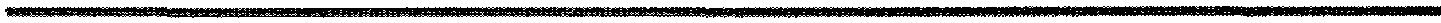 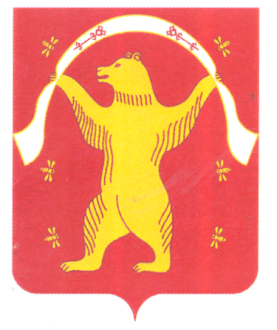 Совет сельского поселения Акбулатовский сельсовет муниципального района Мишкинский район Республики Башкортостан